 Учебное занятие по математике Азолина М.М.,  учитель начальных классовГосударственное учреждение образования «Средняя школа №12 г. Витебска им. Л.Н. Филипенко»Класс: - 2Тема -  Единица измерения длины. МетрЦель:  к концу урока предполагается, что учащиеся наглядно познакомятся с новой единицей измерения - метром, запомнят соотношения между известными единицами измерения длины.Задачи личностного развития:Развивать умения рассуждать, сопоставлять, сравнивать;Формировать пространственные представления, геометрические понятия;Способствовать высказыванию детьми своего мнения, оцениванию своей деятельности на уроке;Развивать познавательные способности.Сформировать мотивационную основу учебной деятельности, положительное отношение к уроку;Привлечь внимание к проблемам использования энергии, экономии энергии и энергоресурсов, охране окружающей среды.Методы и форма обучения: урок изучения новых знаний, объяснительно-иллюстративные, частично-поисковые, словесные, наглядные, практические.План учебного занятияОборудование: карточки с заданиями для проведения устного счёта, кейс-задания, складной метр.Литература: интернетресурсы.                       Ход учебного занятия:Организационный этапДревнегреческий философ Плутарх говорил: «Разум - это пламя, которое необходимо зажечь».Давайте постараемся провести урок так, чтобы зажглись огоньки знаний, интереса в ваших глазах. И пусть от этих огоньков нам станет ярче! Девиз нашего урока «ВМЕСТЕ ЯРЧЕ!», Освещать урок нам поможет ещё: К дальним сёлам, городам,Кто идёт по проводам? Светлое величество-Это…ЭЛЕКТРИЧЕСТВО.-Наш урок проходит в рамках недели энергосбережения.II.  Этап устного счёта. Проверка домашнего заданияА приносят в наш дом электричество Гномы-Электроны.Гномы–электроны бегут по проводам.Зажечь быстрее лампочки Чтоб ярче стало нам.- Зажжём лампочки и узнаем, какие лампочки самые экономичные. Дети работают в карточках (Приложение 1))Вывод: выгоднее для энергосбережения светодиодные лампы.- Вы заметили, что у вас есть закрашенные карточки. В них находятся ответы на домашние примеры. Проверьте домашнее задание. Критерии на доске-самооценка-Чтобы сэкономить электричество папа заменил лампу накаливания мощностью 100 ватт на энергосберегающую, мощностью 20 ватт. Какова получилась экономия? На сколько ватт семья будет расходовать энергии меньше?-Одна лампочка, которую забыли выключить на 10 часов расходует электроэнергии, которой хватило бы для:испечь 100 кг хлеба;добыть 33 кг нефти;произвести 5 кг стали;произвести 39 кг сахарного песка;добыть 15 кг стали;изготовить 10 дм хлопчатобумажной ткани;добыть 40 кг угля.100кг 33кг   5кг  39кг  15кг  10 дм  40кг- Назовите число, которое предшествует трехзначному числу- Число, которое следует за последним числом- Число, в записи которого в разряде единиц есть цифра 5- Число, в записи которого в разряде десятков есть цифра 3- Представьте в виде суммы разрядных слагаемых число, состоящее из одинаковых цифр.- Какая запись лишняя? Почему? Дм- это единицы измерения длины. -Прошли первый этап: и действительно «Вместе было веселее и быстрее, то есть ярче»!Минутка отдыха под музыку песни «Вместе ярче»III.  Этап изучения новой темы- Что мы знаем об этой единице измерения?       1 дм = 10 см- запись в тетради- Какой единицей длины вы измерите лампочки в ваших карточках? –  см (1 см)- Какой единицей воспользуемся, чтобы измерить лампочку на доске?- дм (5 дм) – (Выходят дети со своими полосками дм и прикладывают в доске). Получилось 5 дм     - А если нам нужно будет измерить расстояние до лампочек на потолке нашего класса, удобно будет это сделать см, дм? - Значит существует более крупная единица измерения длины. Тема урока: Знакомство с … новой единицей измерения длины, большей, чем см и дм.  Это… метр (показываю складной метр)2) Поможет нам в этом знакомстве складной метр.-Посмотрите, во что он умеет превращаться. Складываю его в ломаную.-Что за геометрическая фигура получилась? Из скольки звеньев она состоит?Какова длина одного звена? (прикладываю мерку) – 1 дмЗначит в 1 метре=10 дм- запись в тетрадиВ каждом дм  -10 см. Кто догадался, сколько см содержит 1 метр? 1 м=100см- запись в тетради Продолжаем работу. Вместе- ярче!3) Работа с учебником-В жизни часто приходится преобразовывать одни единицы измерения в другие.-Попробуем это сделать.Стр. 84 №2- ответы при помощи цветных полосок.-А теперь используем эти умения для решения задач.Задача №3Чтение задачиСколько звеньев у ломаной?Что известно про звенья?Какая схема и какой чертёж поможет вам в решении? Подставляем данные.-Как найти длину второго звена?-Можем ли вы выполнить это действие?-Что нужно сделать сначала? – Перевод из дм в см или наоборот.Запись решения в тетрадь. Самостоятельная записьСамооценка                                                                                        4)  А сейчас вам понадобится совместная яркая работа в парах над кейс –заданием.-Самая большая доля затрат энергии идет на домашнее хозяйство. Изучите документы в ваших кейсах.-Используя источник 1 данный в диаграмме, ответьте на вопросы и составьте примеры на карточке (Приложение 2).Мы тоже внесли вклад в это важное дело. Дома вы следили за экономией электричества в вашей семье, а в школе всю неделю работал энергопатруль.IV. Этап информирования о домашнем заданииВыступление ученика.-Наш энергопатруль следил за экономией энергии на нашем этаже. Вы выявили, что:-За неделю ученики 2х классов  не выключали на переменах свет...раз, что … меньше, чем ученики 3х классов. Сколько раз не выключали свет третьеклассники?Какая схема подходит? Почему?-Эту задачу вы решите дома и скажете, кто оказался более экономным.-Домашняя задача находится у вас на парте. Вложите ее в дневник.V. Этап закрепленияВыполнение теста (Приложение 1) Проверка: прочитай ключевое слово, сверху вниз по буквам, которые выделили.Получилось слово «метр».VI. Этап подведения итогов и рефлексии«Электрическая сеть»- от лампочки отходят лучики.Мы узнали…                                                    У меня удалось…Мне понравилось…                                          Мне непонятно…Я научился…                              А я хочу сказать комплимент….        Приложение 1                             Карта ученика16+4=         - 8=       - 2=       +80 =       -40=        -10 =        +2=        - - 40=       +15 =       - 3 =лампа накаливания              энергосберегающая  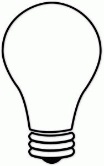                                                                                        -светодиодная                                                                                                                                                                                                        Приложение 2                                            Источник 1                               Кейс-заданиеРассмотрите диаграмму. Ответьте на вопросы.Сколько процентов энергии расходуется на духовую печь, посу-домоечную машину и микроволновую печь?______________На сколько электричества идёт больше на холодильник, чем на телевизор? _____________________На сколько электричества идёт меньше на стиральную машину, чем на освещение? ______________________Выводы: Самая большая доля электричества идёт на…….?Предложи, чем мы можем помочь в экономии электричества? №Структурные элементыДеятельность учителяДеятельность учащихсяВремя1Организационный этапСоздание эмоционального настрояПодготовка рабочих мест1мин2Этап устного счёта.Проверка домашнего заданияЗагадывание загадкиОбъяснение задания на  карточкеЗадания по ряду чисел (найти лишнюю запись)ОтгадываютРешают примеры, узнают , какая лампочка самая экономичная10 мин3Этап изучения новой темыЗнакомство с новой единицей измерения- метром с помощью складного метраНа практической основе составляют соотношения единиц измерения единиц длины20 мин4Кейс-задание Объяснение правил работы с кейс-заданиемВ парах выполняют задание6 мин5Этап информирования о домашнем заданииЗнакомство с «руководителем» энергопатруляВыступление ученик,Представление домашней задачи2 мин6Этап закрепленияПравила выполнения теста по закреплениюВыполняют тест5 мин7Этап подведения итогов и рефлексииПодведение итогов Рассуждают, вспоминают1 минТк=1. На уроке мы работали с единицей измерения:к) массы
л) времени
м) длины2. В какой единице удобнее измерить длину класса?г) в дециметрах
д) в сантиметрах
е) в метрах3. В 1 м содержатся:с) 10 см
т) 100 см
у) 100 дм4. 60 см – это:р) 6 дм
с) 6 м
т) 60 дм